Name: _____________________________________________ Date: ____________________________ Period: ______AP Biology Exam Review : Evolution (Unit 1) Helpful Videos and Animations: Bozeman Science: Natural Selection (an overview of natural selection and Hardy-Weinberg Equilibrium)Bozeman Science: Examples of Natural SelectionBozeman Science: Genetic DriftBozeman Science: Evidence of EvolutionBozeman Science: Essential Characteristics of Life (preserved by natural selection)Bozeman Science: Natural Selection Unit Review (a review from the previous five videos)Bozeman Science: Solving Hardy Weinberg ProblemsBozeman Science: Speciation and ExtinctionBozeman Science: SpeciationBozeman Science: Evolution ContinuesBozeman Science: Mechanisms of Genetic Variation in Prokaryotic vs. Eukaryotic CellsBozeman Science: Classification of LifeBozeman Science: The Three Domains of LifeUnit Vocabulary: -Evolution-Adaptation-Natural Selection-Fitness-Artificial Selection-Transitional Fossils -Comparative Anatomy-Homologous Structures-Analogous Structures-Vestigial Organs-Stabilizing Selection-Directional Selection-Disruptive Selection-Sexual Selection-Sexual Dimorphism -DNA (deoxyribonucleic acid)-Gene-Allele-Genotype-Phenotype-Protein-DNA Replication-Mutation-Genetic Variation-Crossing Over-Independent Assortment-Random Fertilization-Dominant Allele-Recessive Allele-Homozygous Dominant Genotype-Homozygous Recessive Genotype-Heterozygous Genotype-Meiosis-Homologous Chromosomes -Fertilization-Punnett Square-New definition of Evolution-Genetic Drift-Gene Pool-The Bottleneck Effect-The Founder Effect-Gene Flow (aka migration)-Hardy Weinberg Equilibrium-Microevolution-Macroevolution-Speciation-Species-Reproductive Isolation-Geographic Isolation-Allopatric Speciation-Sympatric Speciation-Prezygotic Barriers / Isolating Mechanisms-Postzygotic Barriers / Isolating Mechanisms-Divergent Evolution-Adaptive Radiation-Convergent Evolution-Coevolution-Gradualism-Punctuated Equilibrium-Phylogeny -Cladograms-Shared, Derived Traits (aka synapomorphies)-Phylogenetic Trees-Molecular Clock Sequences-Universal Common Ancestor’-Organic Molecule-Miller and Urey-RNA World Hypothesis-Organic Soup (aka Primordial Soup) Hypothesis / Theory-Iron-Sulfur World Hypothesis / Theory-Extraterrestrial Origins Hypothesis / Theory-Relative Dating-Absolute Dating-EndosymbiosisTopic Outline (Thank you to Megan Chirby and Amy Litz!)Unit 9, Notes Part 1: Evolution Basics and Types of SelectionNatural SelectionMajor mechanism of change over time – Darwin’s theory of evolutionThere is variation among  phenotypes – genetic mutations play a role in increasing variationCompetition for resources results in differential survival, with individuals with the most favorable traits surviving to reproduce offspringAn adaptation is a genetic variation that is favored by selection and is manifested as a trait that provides an advantage to an organism in a particular environment. Fitness is the ability to survive and reproduceStabilizing selection- selects for average ex.  birth weightdisruptive selection- selects for extremes ex. Beak typedirectional selection- towards one extreme ex. Pepper mothsexual selection- competition for matesEvidence for EvolutionFossils can be dated by a variety of methods that provide evidence for evolution. These include the age of the rocks where a fossil is found, the rate of decay of isotopes including carbon-14, the relationships within phylogenetic trees, and the mathematical calculations that take into account information from chemical properties and/or geographical data.Morphological homologies represent features shared by common ancestry. Vestigial structures are remnants of functional structures, which can be compared to fossils and provide evidence for evolution.Biochemical and genetic similarities, in particular DNA nucleotide and protein sequences, provide evidence for evolution and ancestry. Unit 9, Notes Part 2: Genetic Variation and Hardy-Weinberg EquilibriumGenetic VariationBe able to describe the basic structure of DNA and its organization in chromosomes in eukaryotic cellsBe able to describe how chromosomes are divided into gametes (sex cells) during meiosis and how these gametes come together during fertilization to create a zygoteBe able to describe the mechanisms of creating new genes and combining genes in different ways to increase genetic variation – mutation, crossing over, independent assortment, and random fertilization. Be able to explain why genetic variation is important for the survival of a population (Hint: see cheetah example!)Hardy-Weinberg EquilibriumA mathematical model used to calculate changes in allele frequency, providing evidence for the occurrence of evolution in a population. 5 conditions must be met for a population to be in HW equilibrium – conditions are seldom metLarge population / no genetic drift (must understand why genetic drift has a more significant effect on the gene pool of small populations and be able to describe both the bottleneck and founder effects)No migrationNo mutationsRandom matingNo natural selectionEquationsp = the frequency of dominant alleles in a populationq = the frequency of recessive alleles in a populationp2 = the frequency of homozygous dominant individuals in a populationq2 = the frequency of homozygous recessive individuals in a population2pq=the frequency of heterozygous individuals in a populationp + q = 1p2 + 2pq + q2 = 1Unit 9, Notes Part 3: Macroevolution and the History of LifeSpeciationAn evolutionary process by which 2 or more species arise from 1 species and 2 new species can no longer breed and reproduce successfullyMany mechanisms by which it can occurGeographic isolationSpecies separated by physical barrierReproductive isolationDifferent behaviors limit matingDifferent habitats limit matingDifferent mating seasons limit matingDifferent anatomical structures limit matingCan take place over millions of years or rapidly (after extinction events, for example)Be able to describe the difference between divergent evolution / adaptive radiation, convergent evolution, and coevolutionBe able to describe the difference between the two theories regarding the rate of speciation: gradualism vs. punctuated equilibriumBe able to describe the factors that could cause speciation between two populations: geographic isolation vs. reproductive isolationBe able to explain the difference between prezygotic and postzygotic barriers to population interbreeding and provide examples of eachThe Origin and History of LifePrimitive Earth provided inorganic precursors from which organic molecules could have been synthesized due to the presence of available free energy and the absence of a significant quantity of oxygen. Chemical experiments have shown that it is possible to form complex organic molecules from inorganic molecules in the absence of life. These complex reactions could have occurred in solution (organic soup model) or as reactions on solid reactive surfaces. The RNA World hypothesis proposes that RNA could have been the earliest genetic material.Unit 9, Notes Part 4: Classification and BiodiversityPhylogenetic TreesPhylogenetic trees and cladograms illustrate the relatedness between two species, in that relatedness of any two groups on the tree is shown by how recently two groups had a common ancestor. Phylogenetic trees and cladograms can be constructed from morphological similarities of living or fossil species, and from DNA and protein sequence similarities. Phylogenetic trees and cladograms are dynamic, constantly changing due to current and emerging knowledge. Be able to analyze an existing cladogram, and create a cladogram from a chart comparing organisms and their traits. Be able to explain the development of the six kingdom and three domain classification systems and discuss major characteristics of organisms in each group.Practice “Thinking” QuestionsAs a field researcher you are sent to the Arizona desert to study the prairie dog species C. ludivincianus to determine if the population is in Hardy-Weinberg equilibrium. Specifically, you are studying this population with respect to the gene that determines the coat color in C. ludivincianus. This trait is coded for by a single gene (the NDY6 gene) with two alleles (N, n) and is passed down from one generation to the next.  After sampling 170 of these prairie dogs, you find that 36% of the C. ludivincianus population is homozygous recessive for coat color.  Assuming that the population is in Hardy-Weinberg equilibrium…What is the allele frequency of the N allele?What is the frequency of homozygous dominant prairie dogs?What is the frequency of heterozygous prairie dogs?What conditions must be being satisfied for this population to be in HW equilibrium?Sixty flowering plants are planted in a flowerbed. Forty of the plants are red-flowering homozygous dominant. Twenty of the plants are white-flowering homozygous recessive. The plants naturally pollinate and reseed themselves for several years. In a subsequent year, 178 red-flowered plants, 190 pink-flowered plants, and 52 white-flowered plants are found in the flowerbed. Use a chi-square analysis to determine if the population is in Hardy-Weinberg equilibrium.For the past 10 to 25 years, farmers have planted crop seeds that have been genetically modified to withstand treatment with a common weed killer called Roundup®. This allows the farmers to spray their fields to get rid of weeds without harming their crops. Recently, more and more farmers have discovered that their fields have Roundup-resistant pigweed growing along with their crop.  Describe what has most likely happened over time to lead to this.Peppered moths have wings that vary in color, ranging from white to dark gray.  During the Industrial Revolution through the mid-20th century, factories and power plants, which burned coal, produced large quantities of soot and smog. Near industrialized areas, black powder covered surfaces, including the moth habitat.Use this information to explain the changes seen in light and dark peppered moths from 1800-1950, as shown in the graph below.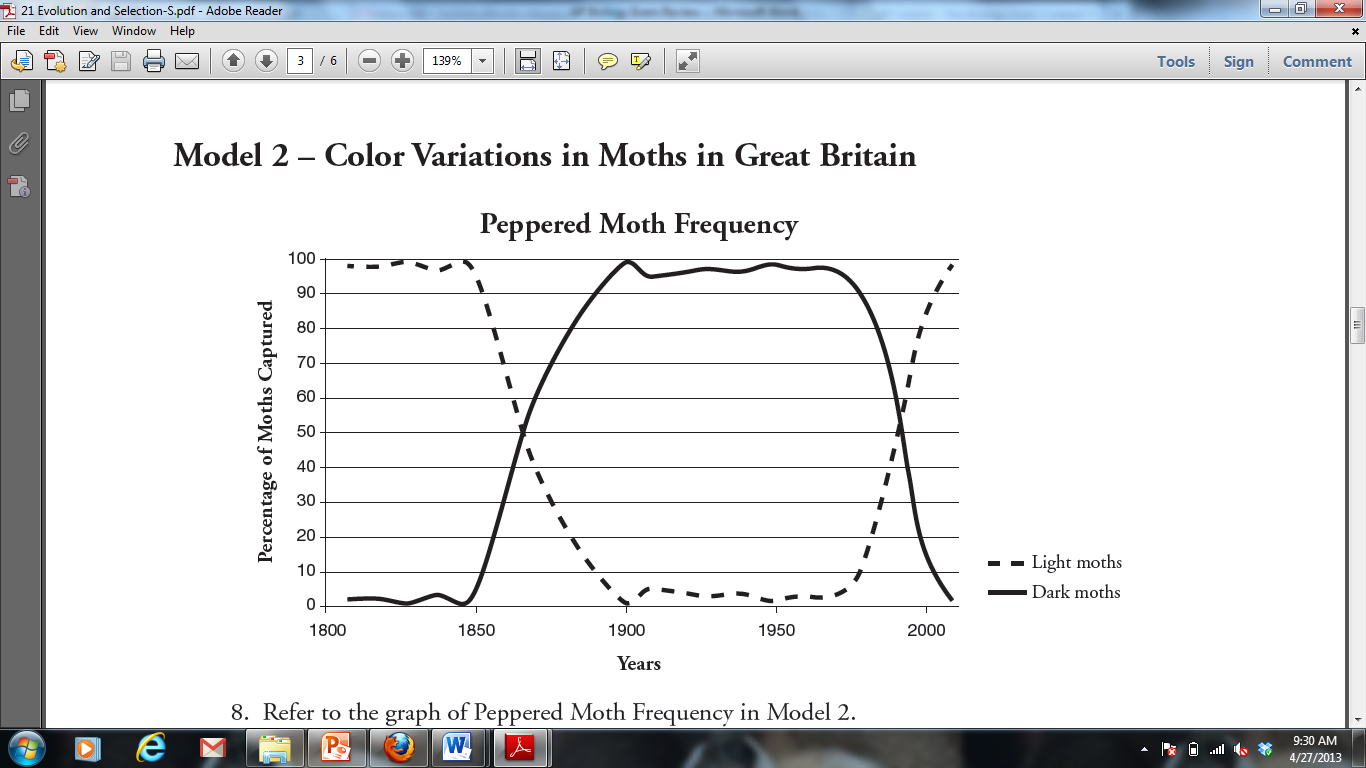 Propose an explanation for the return of the peppered moth population to more light than dark moths by the year 2000.Five new species of bacteria were discovered in Antarctic ice core samples. The nucleotide (base) sequences of rRNA subunits were determined for the new species. The table below shows the number of nucleotide differences between the species.  Draw a phylogenetic tree indicating the relatedness of these 5 species.Practice Long Response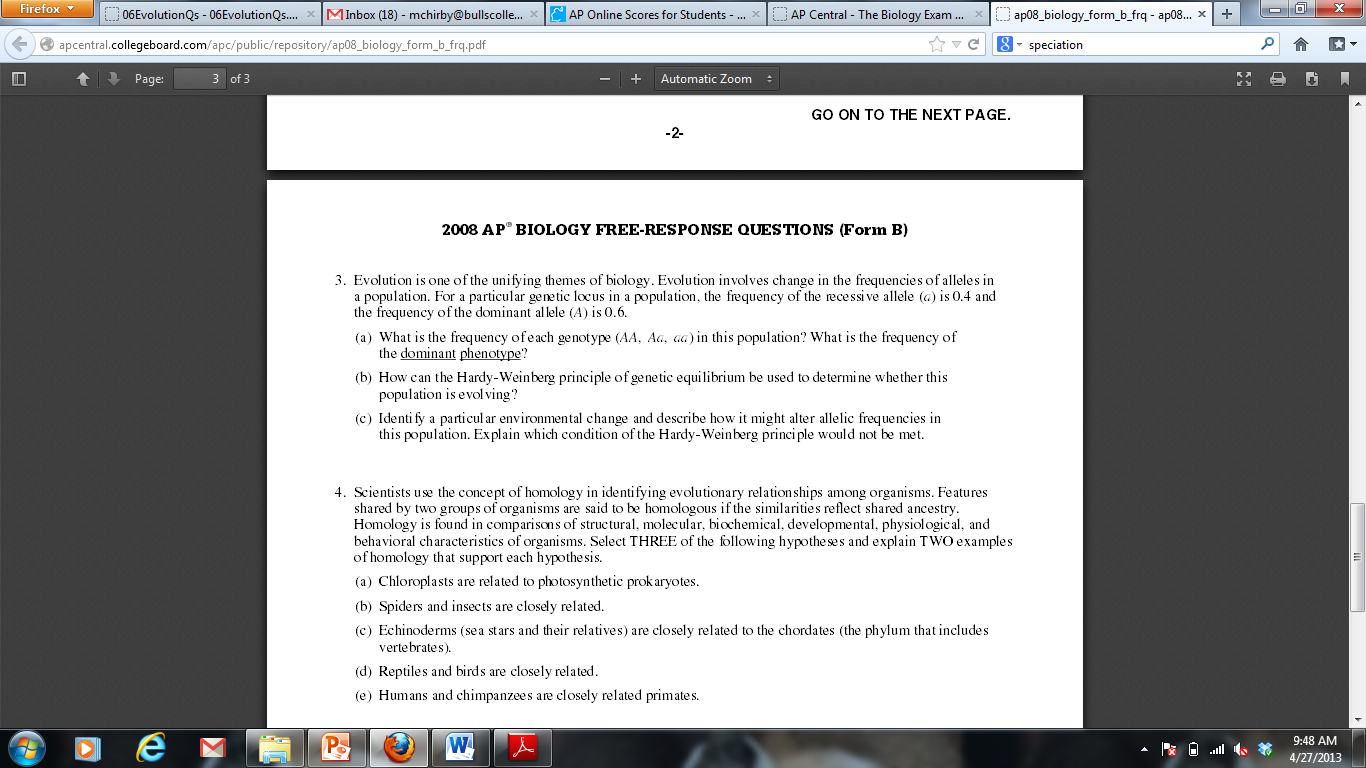 Practice Calculation Question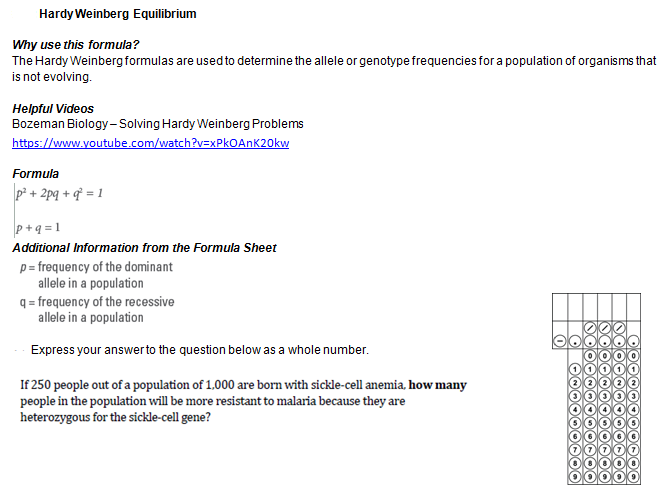 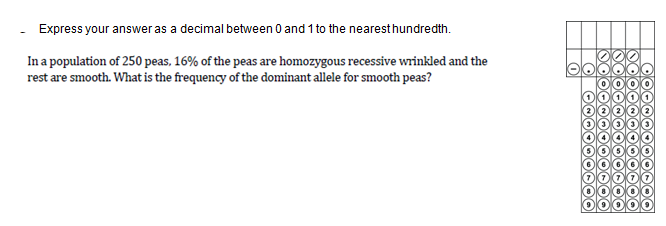 Species123451-22319172-2419183-23234-15-